УРОК С ИСПОЛЬЗОВАНИЕМ ЗДОРОВЬЕСБЕРЕГАЮЩИХ ТЕХНОЛОГИЙ «ИМЯ ЧИСЛИТЕЛЬНОЕ КАК ЧАСТЬ РЕЧИ»Цель: предметные: ознакомить учащихся с именем числительным как частью речи (общее значение, морфологические признаки, синтаксическая роль в предложении); сформировать понятие об имени числительном;выработать умение находить числительные в текстах, различать количественные числительные и порядковые; различать количественные числительные и однокоренные слова других частей речи;метапредметные: развитие познавательных способностей и инициативы обучающих;личностные: воспитание положительного отношения к знаниям; способствовать сохранению и укреплению здоровья учащихся через физминутки, отдых для глаз, релаксацию, приобщение детей к здоровому образу жизни.Оборудование: иллюстративный и раздаточный материал, сигнальные карточки (для каждого ученика), запись на доске, свисток.Тип урока: комбинированный урок.ХОД УРОКАI.ОРГАНИЗАЦИОННЫЙ МОМЕНТ Подготовка учащихся к работе на занятииII. МОТИВАЦИЯ УЧЕБНОЙ ДЕЯТЕЛЬНОСТИ. СООБЩЕНИЕ ТЕМЫ И ЦЕЛИ УРОКА.Слово учителя— Дорогие ребята, сегодня мы с вами будем готовиться к Олимпийским играм. Сначала давайте отметим дату нашей работы. (Дети в тетрадях записывают число.) Для того чтобы удача была с нами, выберем талисман наших Игр. (Учитель демонстрирует изображения талисманов, дети мотивируют свой выбор.)Словарная работаТалисман — предмет, который, по суеверным представлениям, приносит счастье, удачу. Служит также оберегом _ЭТАП ОСВОЕНИЯ НОВЫХ ЗНАНИЙ1.БеседаУчитель. Мы с вами у ворот базы подготовки к Олимпийским играм. Чтобы туда попасть, необходимо ответить на несколько вопросов.Когда и где прошли первые Олимпийские игры нового времени? (В Греции, в 1896 г.)В каком году, в каком составе и в какой город поехала на Олимпийские игры первая российская команда? (В 1908 г., 8 спортсменов, в Лондон.)Сколько колец на олимпийском знамени? (На олимпийском знамени 5 колец.)В каком году Олимпийские игры проводились в СССР? (В 1980 г.)Какими по счёту были эти игры? (XXII летние Олимпийские игры.)Что являлось талисманом Х5Ц1 летних Олимпийских игр? (Медвежонок Миша)Какова длина марафонской дистанции? (42 км 195 м)Какая часть речи помогла нам дать ответы на вопросы? (Имя числительное)(Учащиеся записывают тему урока.)Обобщение знанийНа какие вопросы отвечают числительные? (Сколько? Какой?)Что обозначают числительные? (Число и количество)Какие особенности данной части речи отражены в термине «имя числительное»? («Именует», называет число.)Рассказ подготовленного учащегосяо происхождении названия «имя числительное»Учитель. Мы ответили на поставленные вопросы и получили пропуск на базу подготовки к Олимпийским играм. Нас встречает Олимпионик. Он нам расскажет о названии имени числительного.Олимпионик. Название «числительное» является производным от слова «число» и образовано по аналогии с наименованием двух других частей речи (существительного и прилагательного.) По частоте употребления в речи числительные занимают 8-е место. Наиболее употребительными являются числительные один, два, три, четыре, пять, шесть, семь, девять. Имя числительное — уникальная часть речи. Все числительные можно назвать, их чуть больше 50.Начиная с 11 и кончая 39, числительные имеют часть слова -дцать. -Дцать произошло от древнерусского «десять». В результате фонетических изменений получилось, например, один на дцать — одиннадцать.БеседаЧто обозначают числительные, которые отвечают на вопрос сколько? какой?Какая еще часть речи отвечает на вопрос какой?Чем различаются эти части речи?На какие разряды можно разделить числительные?Сообщение подготовленного учащегося об истории талисмановУчащийся. Интересно, что изначально символами Олимпийских игр были только эмблема (пять переплетённых колец) и олимпийский огонь. Понятие «олимпийский талисман» официально было утверждено на 73-й сессии Международного олимпийского комитета, проходившей в Мюнхене (Германия) летом 1972 г. Существует несколько версий того, кто же стал первым талисманом Олимпийских игр. Большинство специалистов сходится во мнении, что история милых символов Игр начинается в 1968 г.{Раздаётся свисток судьи.)Учитель. Что случилось?Учащийся. К нам на спортивную базу пробрался двоечник. Он утверждает, что каждый шестиклассник знает, что первым олимпийским талисманом был стилизованный лыжник Шюсс — игрушка, созданная для зимних Олимпийских игр 1968 г. в Гренобле (Франция). Зимние Олимпийские игры 1972 г. в Саппоро (Япония) не имели своего талисмана. На летних Играх того же года в Мюнхене (Германия) талисманом стала такса Вальди. Именно с неё начинается традиция официальных талисманов Олимпийских игр.(Учитель демонстрирует иллюстрации или слайды с изображением талисманов.)Учитель. Но почему свистел судья?Самостоятельная работа (в парах)Учитель. Судья утверждает, что слова двоечник и шестиклассник не прошли фейс-контроль. Это не числительные, хотя и имеют числовое значение. Давайте разберёмся в ситуации.Как отличить имена числительные от слов с количественным значением, относящихся к другим частям речи?Определите лишние слова. Какие слова являются числительными? (См. приложение № 1.)Музыкальная пауза(Под музыку из мультфильма «Мадагаскар» дети произвольно ритмично двигаются.)Тренажёрный залУчитель. Продолжаем знакомство с числительными. Заходим в тренажёрный зал. На электронном табло читаем: «26 февраля 2011 года мы всей страной выбрали 5 талисманов Игр “Сочи- 2014”».ЗаданиеПросклоняйте числительные пять, пятый.Как изменяют числительные? (По падежам.)С заданием мы справились, значит, идём на следующую дистанцию.В пресс-центре спортивной базы:работа с текстомУчитель. XIX Олимпийские зимние игры в Сочи получили свои символы — впервые в истории движения их выбирала вся страна! По результатам голосования было принято решение, что победителями конкурса по олимпийскому принципу станут вошедшие в первую тройку при народном голосовании. Эти персонажи — выбор всей нашей страны. Это Белый мишка, Зайка и Леопард. Они уже стали частью истории мирового Олимпийского движения.Задание. Прочитайте текст. Укажите имя числительное и слово другой части речи, содержащее число.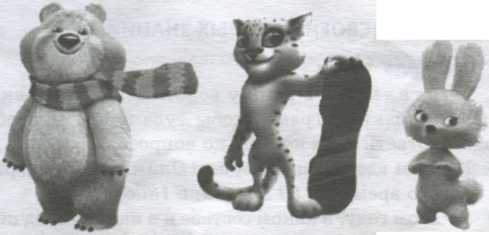 РедактированиеУчитель. Редакторы пресс-центра получили информацию от журналистов. Её необходимо обработать, определить, какими членами предложения являются числительные.(У доски учащиеся по одному записывают предложения, определяют синтаксическую функцию числительного.)1. Три и два — пять символов Олимпийских игр в Сочи. 2. 26 февраля 2011 года всей страной были выбрали талисманы Олимпийских игр в Сочи. 3. Процедура выборов талисмана транслировалась по Первому каналу.Какова же роль числительных в предложении?Выполнение упражнений для глаз         (см. Приложение № 2)РЕФЛЕКСИВНО-ОЦЕНОЧНЫЙ ЭТАПТренажёр «Мозговой штурм»Учитель. Занятия на олимпийской спортивной базе подходят к концу. Пройдите испытание на тренажёрах.Что такое числительное?На какие разряды делят числительные?Как изменяются числительные?Какими членами предложения могут быть числительные?Выполнение теста (раздаточный материал) ТестУкажите фразу, в которой отсутствует имя числительное:а)	пять олимпийских колец;б)	пятеро теннисистов;в)	пятак;г)	пятый на дистанции.Выберите правильный ответ.Имена числительные делят на:а)	косвенные и нарицательные;б)	количественные и порядковые;в)	качественные и относительные;г)	количественные и повествовательные.Укажите количественное числительное:а)	на первом месте;б)	во втором раунде;в)	двадцать вторые игры;г)	восемьдесят четыре комплекта наград.Укажите порядковое числительное:а)	четырнадцатые;б)	двенадцать;в)	восемь;г)	семьсот девяносто семь.Укажите верное утверждение.а)	Имя числительное — это самостоятельная часть речи, которая обозначает предмет и его порядок при счёте;б)	Имя числительное — это самостоятельная часть речи, которая обозначает количество предметов, число, а также порядок предметов при счёте;в)	Имя числительное — это служебная часть речи, которая обозначает количество предметов, число, а также порядок предметов при счёте;г)	Имя числительное — это самостоятельная часть речи, которая обозначает признак предмета.Ключ: 1 — в; 2 — б; 3 — г; 4 — а; 5 — б.Взаимопроверка работ 	РЕЛАКСАЦИЯДОМАШНЕЕ ЗАДАНИЕ(По выбору учителя.)Приложение №1Лист контроля                                                           Приложение №2Комплекс упражнений для глазЗакрыть глаза, сильно напрягая глазные мышцы, на счёт 1-4, затем открыть глаза, расслабить мышцы глаз, посмотреть вдаль на счёт 5-6. Повторить 4-5 раз.Посмотреть на переносицу и зафиксировать взгляд на счёт 1-4. Глаза не напрягать. Затем посмотреть вдаль на счёт 5-6. Повторить 4-5 раз.Не поворачивая головы, посмотреть вправо и зафиксировать взгляд на счёт 1-4. Затем посмотреть вдаль прямо на счёт 5-6. Аналогично проводятся упражнения, но с фиксацией взгляда влево, вверх, вниз. Повторить 3-4 раза.Перевести взгляд быстро по диагонали: направо вверх — налево вниз, потом прямо вдаль на счёт 1-6; затем налево вверх — направо вниз и посмотреть вдаль на счёт 7-8. Повторить 4-5 раз.Муниципальное бюджтеное общеобразовательное учреждение «Средняя общеобразовательная школа № 2» с.Мугур-Аксы Монгун-Тайгинского кожууна РТУрок с использованием здоровьесберегающих технологий «Имя числительное как часть речи» в 6 «а» классе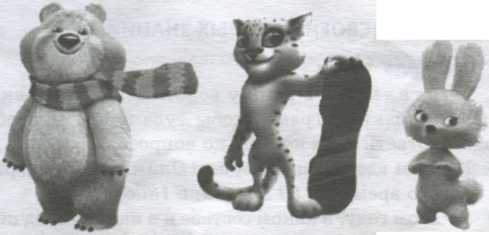 Дада Любовь Санчатовна, учитель русского языка и литературы МБОУ «СОШ № 2» с.Мугур-АксыАвгуст 2014 г.• Два спортсмена• Двое на трассе• Двоюродный• Двойка• Двойник чемпиона• Тройной тулуп• Пятак• Пятый в заплыве• Пятиклассник• Пять олимпийских колец• Три фигуристки• Утроить результатДвое спортсмена – числительноеДвое на трассе – числительное Двоюродный – прилагательноеДвойка – существительное Двойник чемпиона – существительноеТройной тулуп – прилагательное• Пятак —существительное• Пятый в заплыве —числительное• Пятиклассник —существительное• Пять олимпийских колец — числительное• Три фигуристки —числительное• Утроить результат —глагол